INDICAÇÃO Nº 1400/2018Sugere ao Poder Executivo Municipal que verifique a possibilidade de se tomar providencias em relação aos moradores de rua que vivem nas proximidades do Terminal Urbano Municipal e do antigo Centro de Especialidades.Excelentíssimo Senhor Prefeito Municipal, Nos termos do Art. 108 do Regimento Interno desta Casa de Leis, dirijo-me a Vossa Excelência para sugerir ao setor competente que verifique a possibilidade de tomar providencias em relação aos moradores de rua que vivem nas proximidades do Terminal Urbano Municipal e do antigo Centro de Especialidades.  Justificativa:Fomos procurados por comerciantes das barracas instaladas próximo ao Terminal Urbano Municipal e do antigo Centro de Especialidades localizados na Rua João Ridley Buford, solicitando essa providencia, pois, segundo eles os moradores de rua estão fazendo as necessidades atrás das barracas, causando transtornos e constrangimentos aos comerciantes, chegando a prejudicar o comércio. Haja vista tal solicitação já foi objeto de reclamação junto ao setor de fiscalização sob o número de protocolo 2018/33-05-12.Plenário “Dr. Tancredo Neves”, em 09 de Fevereiro de 2.018.JESUS VENDEDOR-Vereador / Vice Presidente-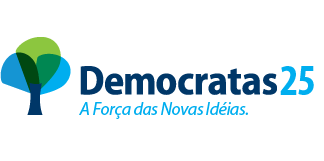 